IZBOR UČBENIKOV, DELOVNIH ZVEZKOV IN OSTALIH POTREBŠČIN, KI JIH ZA ŠOLSKO LETO 2021/2022 PREDLAGA STROKOVNI AKTIV5. RAZRED - UČBENIKI5. RAZRED – DELOVNI ZVEZKI5. RAZRED – NEOBVEZNI IZBIRNI PREDMETI DELOVNI ZVEZKI5. RAZRED – OSTALE POTREBŠČINEOSNOVNA ŠOLA MALEČNIK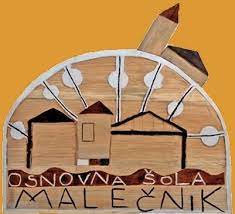 nazivpredmetM. Blažič et al.: RADOVEDNIH PET 5, berilo, založba ROKUS-KLETT, količina: 1, EAN: 9789612716875SlovenščinaH. Puchta; G. Gerngross; P. Lewis-Jones: SUPER MINDS 2, učbenik za angleščino, izdaja 2018, založba ROKUS-KLETT, količina: 1, EAN: 9789612718794AngleščinaS. Hribar Kojc: GOSPODINJSTVO 5, učbenik, založba MKZ, količina: 1, EAN: 9789610107316GospodinjstvonazivpredmetVeč avtorjev: RADOVEDNIH PET 5, KOMPLET - samostojni delovni zvezki, za slovenščino, matematiko, družbo, naravoslovje in tehniko in glasbeno umetnost z brezplačnimi prilogami + praktično gradivo za NIT v škatli, založba ROKUS-KLETT, količina: 1, EAN: 3831075927247Učni kompleti Rokus - KlettH. Puchta; G. Gerngross; P. Lewis-Jones: SUPER MINDS 2, delovni zvezek za angleščino, izdaja 2018, založba ROKUS-KLETT, količina: 1, EAN: 9789612718800AngleščinanazivpredmetDr. Papotnik, Puncer, Slukan, Virtič: GRADIVO: TEHNIKA 2, delovno gradivo z navodili za izbirni predmet Tehnika, založba IZOTECH, količina: 1, EAN: 9789616740333TehnikanazivpredmetZVEZEK, veliki A4, 50-listni, črtasti, količina: 2SlovenščinaSVINČNIK, trdota HB, količina: 1SlovenščinaNALIVNO PERO, količina: 1SlovenščinaLESENE BARVICE, količina: 1SlovenščinaFLOMASTRI, količina: 1SlovenščinaRADIRKA, količina: 1SlovenščinaMAPA A4, z elastiko, količina: 1SlovenščinaZVEZEK, veliki A4, 50-listni, visoki karo, količina: 1MatematikaSVINČNIK, trdota HB, količina: 1MatematikaKEMIČNI SVINČNIK, rdeč, količina: 1MatematikaRAVNILO GEOTRIKOTNIK, količina: 1MatematikaRAVNILO, 30 cm, plastično, količina: 1MatematikaKOMPLET DVEH LEPIL UHU, Glue Pen, 50 ml + Stic, 8,2 g, količina: 1MatematikaŠKARJE, količina: 1MatematikaŠESTILO, količina: 1MatematikaZVEZEK, veliki A4, 50-listni, črtasti, količina: 1AngleščinaZVEZEK, veliki A4, 50-listni, črtasti, količina: 1DružbaTOPOGRAFSKI IN NEMI ZEMLJEVID SLOVENIJE 1:475 000, plastificiran, s flomastrom in gobico, založba AJDA, količina: 1DružbaZVEZEK, veliki A4, 50-listni, črtasti, količina: 1Naravoslovje in tehnikaZVEZEK, veliki A4, 50-listni, črtasti, količina: 1GospodinjstvoZVEZEK, veliki A4, 50-listni, brezčrtni, s črtalnikom, količina: 1Likovna umetnostPotrebščine za pouk likovne umetnosti nabavite skupaj v šoli!Likovna umetnostKOMPLET ŠPORTNE OPREME, količina: 1ŠportVREČKA ZA COPATE, količina: 1OstaloVREČKA ZA ŠPORTNO OPREMO, količina: 1OstaloŠOLSKI NAHRBTNIK, količina: 1OstaloPERESNICA, količina: 1OstaloŠOLSKI COPATI, količina: 1Ostalo